附件国家质检中心法人单位资质认定证书及附页式样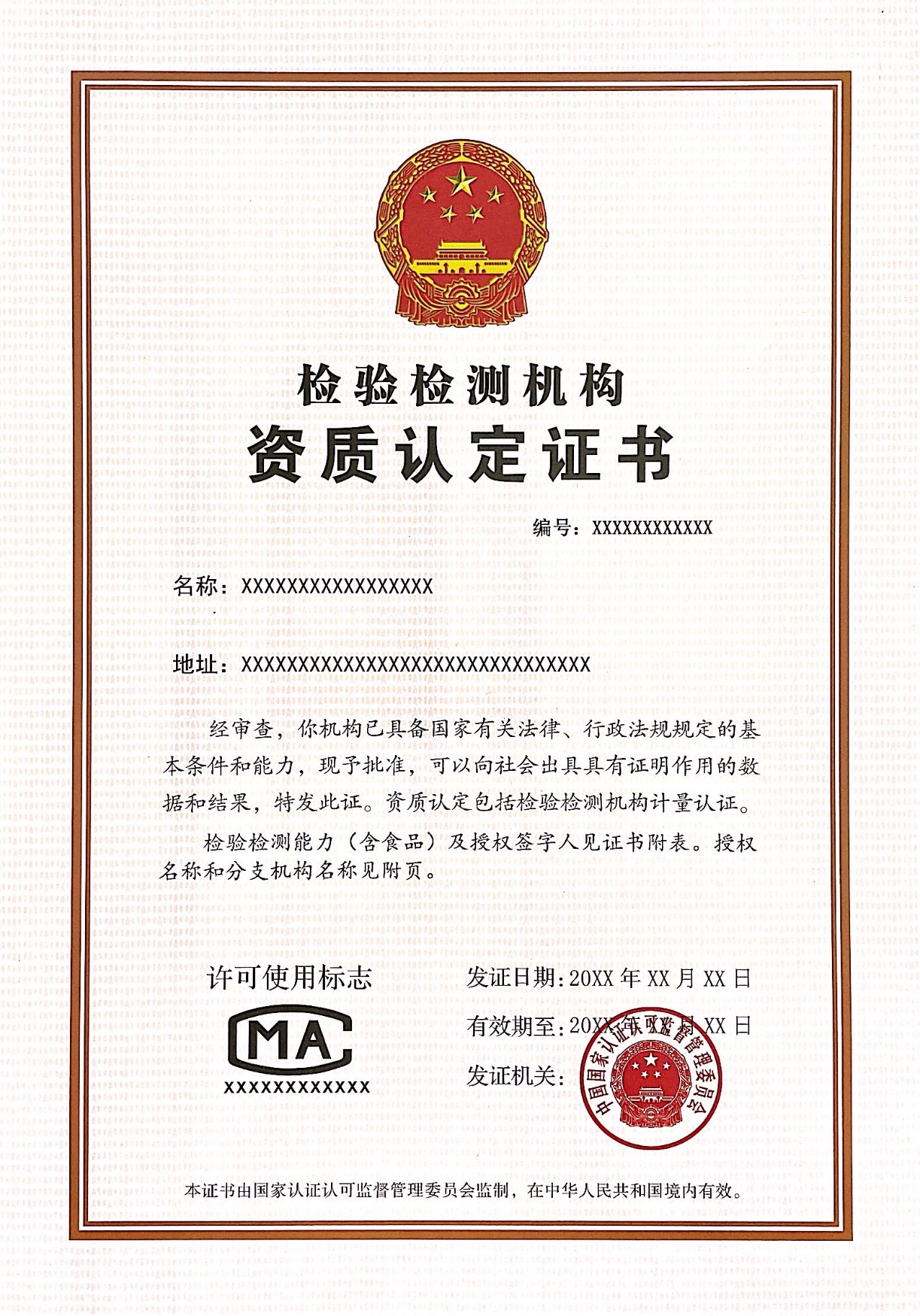 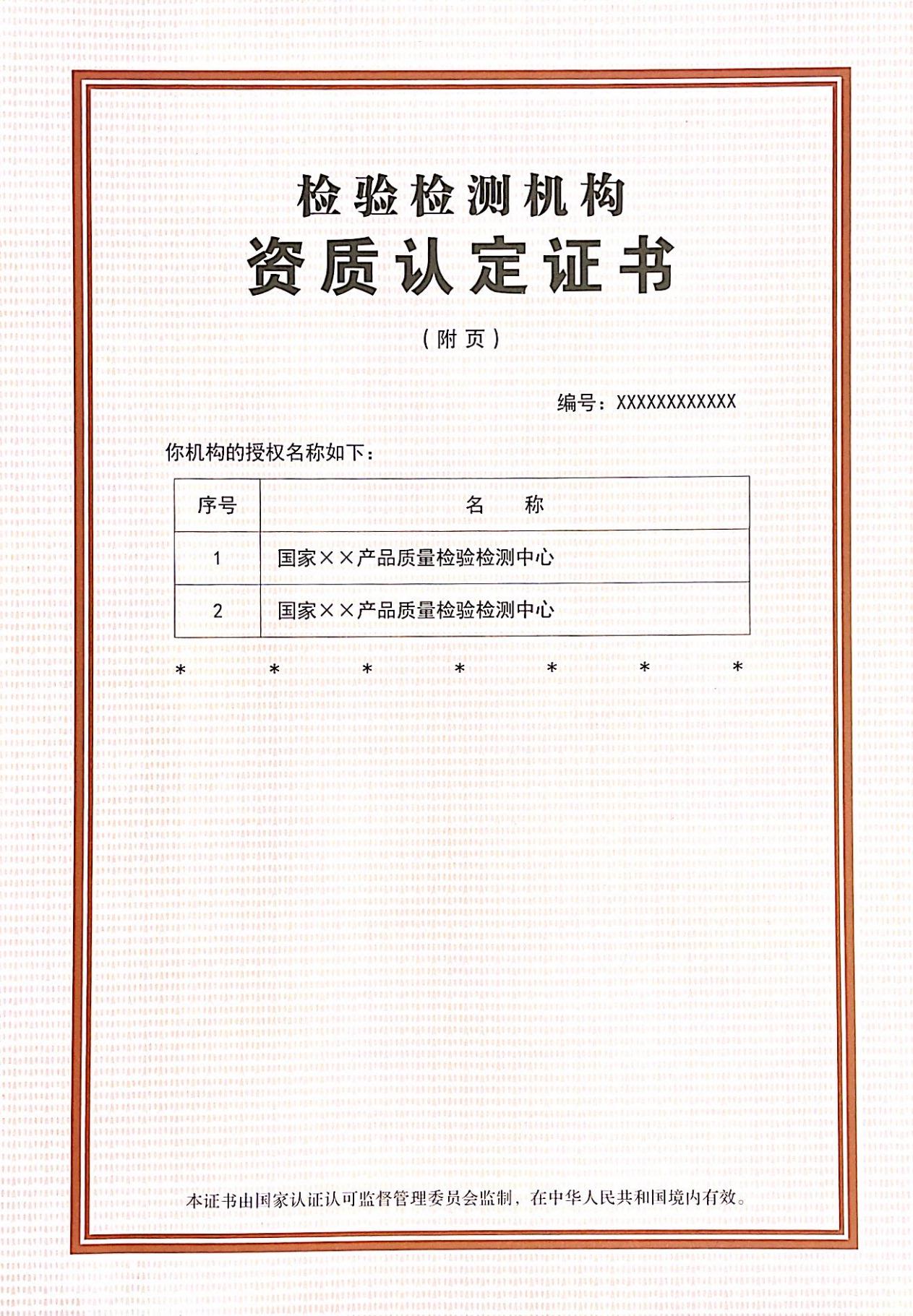 